ANGLEŠČINA – 2.d - Šebrelje(sreda, 6. 5.)Ponovi pesmico o prostorih, ki smo jo peli in kazali pri pouku lani. https://s3-eu-west-1.amazonaws.com/rokus-video-transcode/player/index.html?video=lilibi/ang/this_is_my_home_video_1_mp4/streamBi zdaj znali po angleško povedati kako se rečejo te besede: hiša, okno, vrata, prostori v/pri hiši …? Na spodnjih povezavah so posnetki iz prejšnje ure. Če se ne spomniš besed, si posnetke lahko zavrtiš še enkrat. https://www.youtube.com/watch?v=o9ukLifKYI0&list=PLAVCV4yPW7KZtHr1CQ3SZRbv-Tyo9tUsg&index=2&t=0shttps://www.youtube.com/watch?v=mTSUSkSgvE4https://www.youtube.com/watch?v=mV-TnrvUJ9Qhttps://www.youtube.com/watch?v=WeWv_dwnX7Y     https://www.youtube.com/watch?v=DVZvC9e5oYw Pa še en nov video o prostorih – tega pa si oglejte vsi.https://www.youtube.com/watch?v=j2qKo5_cwdcOglej si še en video, ki sem ga sicer pripravila za prvošolce, pa dodala nekaj še za drugošolce. Ker bo v videu naloga barvanja, si najprej natisni obe spodnji sliki in jih prilepi v zvezek. Pripravi si tudi barvice. Poglej in poslušaj posnetek in naredi kot ti narekuje.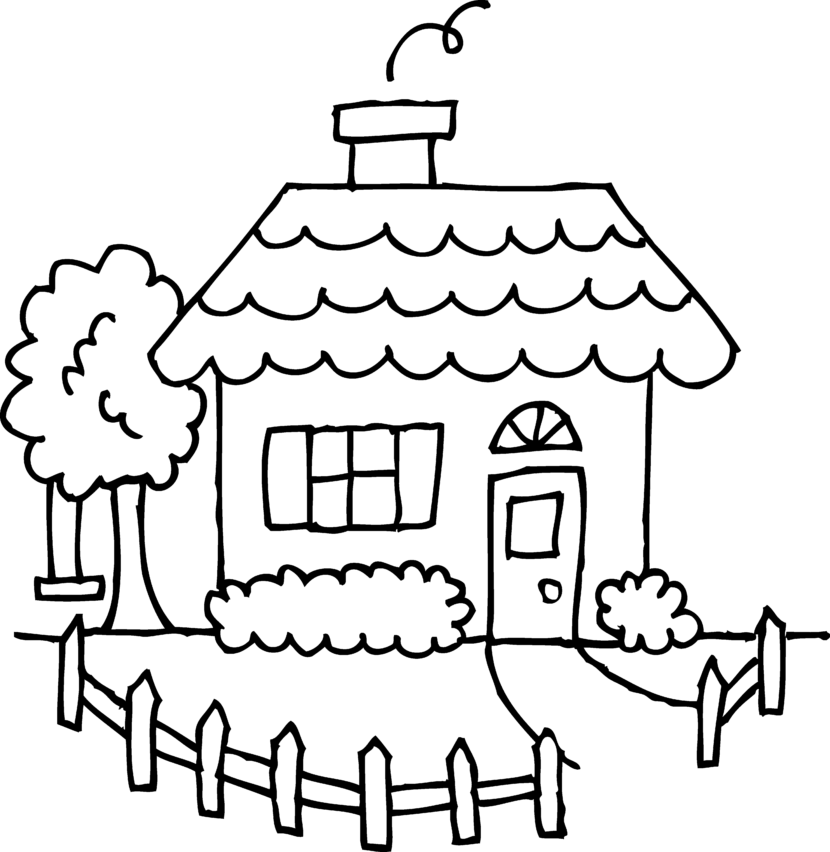 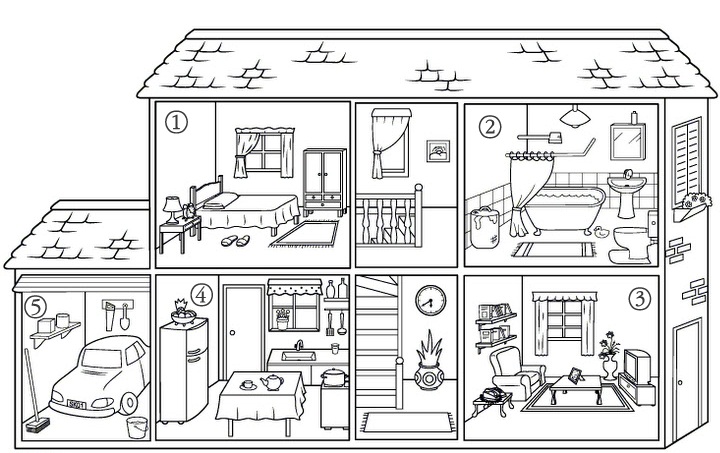 Reši interaktivne učne liste. Enega od teh mi pošlji, ostala dva preveri sam(a).https://www.liveworksheets.com/tp18820nz(listen and repeat - poslušaj in ponovi; listen and write the numbers – poslušaj in zapiši številke)https://www.liveworksheets.com/zq15161dt(poslušaj in klikni na kljukico, če je trditev pravilna, na križec, če je napačna)https://www.liveworksheets.com/zx157287zr(poslušaj in ustrezno oštevilči sobe)Zdaj poskušaj, staršem ali nekomu doma, našteti/ poimenovati vse sobe, ki smo se jih učili. Odpri zvezek in poišči nalogo (pobarvanko hiše) ki si jo moral(a) narediti. angleščine.S pomočjo staršev poskusi USTNO tvoriti povedi, na primer:The house is orange. The living room is red. The garage is blue.(Naredi vsaj štiri povedi, lahko pa narediš povedi za vse dele hiše in vse prostore.)Oglej si video o Stevu in njegovi Maggie in se poskušaj zapomniti čim več predmetov in pohištva, ki so v in okoli hiše.https://www.youtube.com/watch?v=ephIP-xlrIg&list=PLF68F2582F846028F&index=5Oglej si tole PREDSTAVITEV, poskušaj si zapomniti čim več besed. Poglej si  jo najmanj dvakrat.Dodatni video - za tiste, ki si radi zapomnite še več: https://www.youtube.com/watch?v=R9intHqlzhc 